Härmed anhåller jag om att få försvara min licentiatuppsats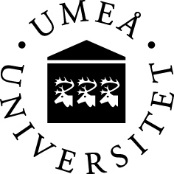 Till dekanen vid 
      fakulteten
Umeå universitetSänds till Registrator med e-post disputera@diarie.umu.seLicentiandens namnDatumInkomInstitutionstillhörighetInstitutionstillhörighetInkomFakultetKön Man	 KvinnaDiarienrE-postadressTelefon (arb)DiarienrHemadress (ej obligatorisk)Hemadress (ej obligatorisk)Ifylls av registratorI ämnetHuvudhandledareDatum och klockslagDatum och klockslagLokalLokalFöreslagen opponent – om berörd fakultet kräver opponent (namn, titel, institutionstillhörighet och lärosäte)Föreslagen opponent – om berörd fakultet kräver opponent (namn, titel, institutionstillhörighet och lärosäte)Licentiatuppsatsens titel (notera att både svensk och engelsk version måste anges)Licentiatuppsatsens titel (notera att både svensk och engelsk version måste anges)Ytterligare information (t.ex. önskemål om försvar av licentiatuppsats utom terminstid, v.v. ange skäl till detta)Ytterligare information (t.ex. önskemål om försvar av licentiatuppsats utom terminstid, v.v. ange skäl till detta)UMEÅ UNIVERSITETBESLUTBESLUTFöreslagen tid och plats för licentiatseminariet fastställsDatum för beslut:      Datum för beslut:      Försvar av licentiatuppsats utom terminstid Medges Medges intePå dekanens vägnarExp:Exp: